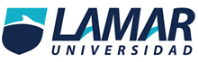 [1] 